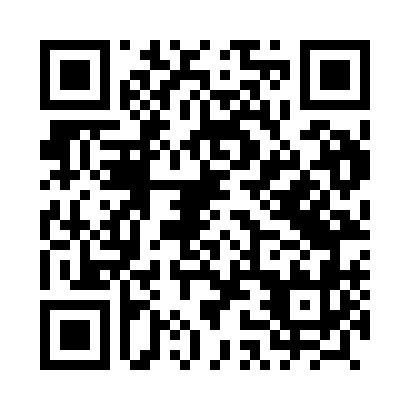 Prayer times for Cichy, PolandWed 1 May 2024 - Fri 31 May 2024High Latitude Method: Angle Based RulePrayer Calculation Method: Muslim World LeagueAsar Calculation Method: HanafiPrayer times provided by https://www.salahtimes.comDateDayFajrSunriseDhuhrAsrMaghribIsha1Wed2:144:5312:285:388:0310:342Thu2:134:5112:285:398:0510:343Fri2:124:4912:285:408:0710:354Sat2:124:4712:275:418:0910:365Sun2:114:4512:275:428:1110:366Mon2:104:4312:275:438:1310:377Tue2:094:4112:275:458:1410:388Wed2:084:3912:275:468:1610:399Thu2:084:3712:275:478:1810:3910Fri2:074:3612:275:488:2010:4011Sat2:064:3412:275:498:2110:4112Sun2:054:3212:275:508:2310:4213Mon2:054:3012:275:518:2510:4214Tue2:044:2812:275:528:2710:4315Wed2:034:2712:275:538:2810:4416Thu2:034:2512:275:548:3010:4517Fri2:024:2412:275:558:3210:4518Sat2:014:2212:275:568:3310:4619Sun2:014:2012:275:578:3510:4720Mon2:004:1912:275:578:3610:4721Tue2:004:1812:275:588:3810:4822Wed1:594:1612:275:598:4010:4923Thu1:594:1512:286:008:4110:5024Fri1:584:1312:286:018:4310:5025Sat1:584:1212:286:028:4410:5126Sun1:574:1112:286:038:4510:5227Mon1:574:1012:286:038:4710:5228Tue1:564:0912:286:048:4810:5329Wed1:564:0812:286:058:5010:5430Thu1:564:0612:286:068:5110:5431Fri1:554:0512:296:078:5210:55